Internet/Computer Use AgreementStudents in Kindergarten to Year 6 can access the World Wide Web through the use of the Internet in the classrooms and library.  This allows students to search on a wide variety of topics relevant to the subjects they study.  In addition to this, they can send and receive electronic mail (e-mail) messages.  It is a requirement of Eulo State School that the students together with their parents or guardians, are informed of their responsibilities as set out below:I will only use the Internet under the guidance of a teacher and follow their directions.I will not give out personal information such as my address telephone number, parents’ work address/telephone number or the name and location of my school without my teacher’s permissions.I will not give out personal information such as address and telephone number of other students or staff members.I will inform my teacher straight away if I come across any information or message that makes me feel uncomfortable. I will never agree to get together with someone I “meet” online without first checking with my teacher and my parents/guardian. I will never send a person my picture or anything else (eg. School email address) without first checking with my teacher and my parents/guardian.I will be guided by my teacher regarding the time of day that I can be online, the length of time I can be online, and appropriate websites for me to visit.I will not access other websites or break rules without the teacher’s knowledge and permission.I will not attempt to access, post or share obscene or otherwise offensive content including content under copyright law (eg. Music).  If I accidentally come across such content I will immediately inform the teacher.I will not attempt to “hack” the school’s network or any system connected to the network.I understand that any device connected to the network (including USB storage devices) form part of the network and must comply with Education Queensland policy regarding appropriate copyright law.  The school has the right to inspect storage devices and delete inappropriate content and/or report possible breaches under the Criminal Code.I will not download or install any material from the internet without the teacher’s approval.I will report any damages to the teacher immediately.I will treat the equipment with respect (ie. I will not attempt to damage any art of the computer system or network).  I understand that I may be liable for any damage cause by me or my child.I will not attempt to purchase items for sale on the internet.I am aware that I may have my email account cancelled if I use it inappropriately.I understand that failure to comply with the above means that I may be subject to disciplinary action (eg. Including detentions, suspensions or exclusions).By signing below, you agree with the conditions of internet use and consequences for breaches of the agreement.							_______    _______							Student	       ParentEulo Annual Permissions Record 2017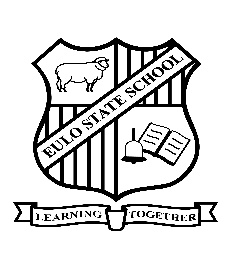 Student: _______________________        Year Level: ____________STUDENT AGREEMENTI have read (or had explained to me) and understand my responsibilities and obligations as set out in this  agreement, the school’s expectations and the Responsible Behaviour Plan, and agree to follow the expectations and understand and accept the consequences for breaches of the same.Student signature: ____________________		Date: _______PARENT/GUARDIAN AGREEMENTI have read (or had explained to me) and understand my child’s responsibilities and obligations as set out in this agreement and the Responsible Behaviour Plan, and agree to support school staff in maintaining a safe and respectful learning environment for all students; initiate and maintain constructive communication and relationships with school staff regarding my child’s learning well-being and behaviour; contribute positively to behaviour support plans that concern my child; and cooperate with the school to achieve the best outcomes for my child.Parent/Guardian signature: __________________	Date: ________Please initial each section below to indicate having read and agreeing to abide by the conditions set.PARTICIPATION CONSENTMedical ConsentDoes the student suffer from a medical condition which may put him/her at risk?     Yes / No If yes, please supply details:If you wish the student with a medical condition to attend swimming classes or take part in sports, please supply a medical certificate.By signing below you agree to notify the school if medical conditions change throughout the year, and give permission for your child to attend these activities.								  	 ______       	 ParentUpdating Personal Details 2017I agree to keep the school up-to-date with changes in personal details so that I or other carers can be contacted.						______   ______Parent  	  DateEulo Annual Permissions Record 2018Media ConsentI give Eulo State School permission to use any original work, image, video or photos of my/my child, in activities that the school undertakes as part of teaching and learning, or in promoting the school within the wider community.								______    ParentTravel by Foot, Private Car or BusI give permission for my son/daughter to participate during the year in the various school activities and allow them to travel to and from the venue on foot, by private vehicle, or by bus, under the supervision of a teacher, school officer or delegated parent, except where otherwise indicated because of a medical condition.										 _______ ParentHealthy Hearing and Vision ProgramThroughout the year students may have the opportunity to have their hearing and vision screened by specialists.Hearing screens are conducted by Health Workers from CACH and Queensland Health, whereby children’s ears are inspected by use of a otoscope (torch), tympanometer (checks for ear drum movement), and audiology (checking in two frequencies for sound detection).  Students who fail screens will be referred to the GP for further referral, or to the Audiologist (Australian Hearing, Clarity Hearing Solutions).Vision screens will be conducted for students at the availability of the Optometrist.Parents will be notified of dates and times for hearing screens, audiology and vision screens.  Parents and the school will receive copies of reports relating to these assessments.By agreeing for your child’s participation in the Healthy Hearing and Vision programs, you are agreeing to the sharing of information between the specialists and the school.										_______  ParentResponsible Behaviour AgreementThe Responsible Behaviour Plan is a whole-school approach to positive behaviour, involving all staff in establishing general classroom expectations.  This incorporates consequences for poor behaviour and positive recognition for appropriate and expected behaviours.  By signing below, you are indicating that you have read and understood the expectations of the Responsible Behaviour Plan, including consequences for breaches.  If you would like an additional copy of the Plan, please contact the school office.								_______  _______Student	  ParentEulo Annual Permissions Record 2018MEDICAL CONDITIONWHICH ACTIVITYACTIVITYVENUEWHENDECISIONSwimmingCunnamulla Pool1st/4th TermsYes / NoLibraryCunnamulla LibraryAs requiredYes / NoArts Council Performances/Eulo HallCunnamulla Shire HallAs requiredYes / NoUnder 8s DayCunnamulla/ EuloAs requiredYes / NoSportsCunnamulla S.SThargomindah S.SCunnamulla PoolEulo S.SAs requiredYes / NoReligious Education/performancesSchoolAs requiredYes / NoView G and PG rated movies for students 4-13 years.School or school functionsAs requiredYes / NoExcursions to a maximum of 2 school days.School excursionAs requiredYes / No